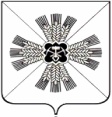 Российская ФедерацияКемеровская областьПромышленновский муниципальный районТарасовское сельское поселениеСовет народных депутатов Тарасовского сельского поселения3-ий созыв, 27-е заседаниеРЕШЕНИЕОт «09» марта 2017г №56С.ТарасовоО передаче администрацией Тарасовского сельского поселения осуществления части своих полномочий администрации Промышленновского муниципального района на 2017 год.В соответствии с частью 4 статьи 15 Федерального закона от 06.10.2003 № 131 - ФЗ «Об общих принципах организации местного самоуправления в Российской Федерации», Уставом муниципального образования «Тарасовского сельского поселения», решением Совета народных депутатов Промышленновского муниципального района от 27.11.2014 № 91 «О порядке заключения соглашений органами местного самоуправления Промышленновского муниципального района с органами местного самоуправления поселений, входящих в его состав, о передаче (принятии) осуществления части полномочий по решению вопросов местного значения», Совет народных депутатов Тарасовского сельского поселенияРЕШИЛ:        1. Передать от администрации Тарасовского сельского поселения, на 2017 год часть полномочий в соответствии с Федеральным законом от 06.10.2003 № 131 - ФЗ «Об общих принципах организации местного самоуправления в Российской Федерации», предусмотренных подпунктом 3 пункта 1 статьи 14, по владению, пользованию и распоряжению имуществом, находящимся в муниципальной собственности Тарасовского сельского поселения.          2. Администрации Тарасовского сельского поселения заключить соответствующее соглашение о передаче осуществления части своих полномочий с администрацией Промышленновского муниципального района, по форме, утвержденной решением Совета народных депутатов Промышленновского муниципального района от 27.11.2014 № 91 «О порядке заключения соглашений органами местного самоуправления «Промышленновского муниципального района с органами местного самоуправления, входящими в его состав, о передаче (принятии) осуществления части полномочий по регулированию вопросов местного значения».3. Настоящее решение подлежит обнародованию на информационном стенде администрации Тарасовского сельского поселения и размещению на сайте администрации Промышленновского муниципального района в сети «Интернет». 4. Контроль за исполнением настоящего решения возложить на комиссию по вопросам бюджета, налоговой политики и финансам   (Васько В.Н.)5. Настоящее решение вступает в силу со дня подписания и распространяет свое действие на правоотношения, возникшие с 01.01.2017г.Председатель Совета народных  депутатов Тарасовского сельского поселения В.Г.ЛангГлаваТарасовского сельского поселения   В.Г.Ланг